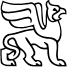 VALSTYBĖS ĮMONĖS TURTO BANKOGENERALINIS DIREKTORIUSĮSAKYMASDĖL VALSTYBĖS NEKILNOJAMOJO TURTO PERDAVIMO PATIKĖJIMO TEISE2021 m. rugsėjo 17  d. Nr. P13-43VilniusVadovaudamasis Lietuvos Respublikos valstybės ir savivaldybių turto valdymo, naudojimo ir disponavimo juo įstatymo 10 straipsniu ir įgyvendindamas Valstybės turto perdavimo valdyti, naudoti ir disponuoti juo patikėjimo teise tvarkos aprašą, patvirtintą Lietuvos Respublikos Vyriausybės 2001 m. sausio 5 d. nutarimu Nr. 16 „Dėl valstybės turto perdavimo patikėjimo teise ir savivaldybių nuosavybėn“,p e r d u o d u Klaipėdos apskrities vyriausiajam policijos komisariatui valdyti, naudoti ir disponuoti juo patikėjimo teise jo nuostatuose numatytai veiklai vykdyti valstybei nuosavybės teise priklausantį ir šiuo metu Informatikos ir ryšių departamento prie Lietuvos Respublikos vidaus reikalų ministerijos patikėjimo teise valdomą nekilnojamąjį turtą - 3/20 dalis kito inžinerinio statinio – kiemo statinio (unikalus numeris – 7597-8000-8037, likutinė vertė 2021 m. rugpjūčio 1 d. –  6,72 Eur (šeši eurai septyniasdešimt du centai)), esantį Skuode, J. Basanavičiaus g. 3.Generalinis direktorius				           Mindaugas SinkevičiusParengė:Audrius Navickas2021-09-16